请注意，亚历山大·多科（Alexander NTOKO）先生（喀麦隆共和国）有关电信发展局（BDT）主任职位的候选资料已撤回。	赵厚麟	秘书长_________________全权代表大会（PP-22）
2022年9月26日-10月14日，布加勒斯特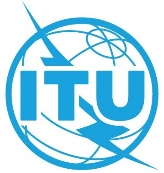 全体会议文件 73 (Rev.1)-C2022年9月30日原文：英文秘书长的说明秘书长的说明撤回电信发展局（BDT）主任职位候选人撤回电信发展局（BDT）主任职位候选人